Н А К А З22.12.2022	        № 217Про проведення міської відкритої конференції-конкурсу для учнів     9-11 класів закладів загальної середньої освіти «Каразінський колоквіум»На виконання основних заходів Комплексної програми розвитку освіти м. Харкова на 2018–2022 роки, затвердженої рішенням 16 сесії Харківської міської ради 7 скликання від 18.11.2017 № 826/17, зі змінами, внесеними рішенням 12 сесії Харківської міської ради 8 скликання від 10.08.2022 № 273/22 «Про внесення змін до Комплексної програми розвитку освіти м. Харкова на 2018-2022 роки», та з метою подальшого вдосконалення системи роботи з обдарованими учнями, пошуку та відбору молоді, здібної до наукової творчості, залучення старшокласників до науково-дослідницької діяльностіНАКАЗУЮ:1.Затвердити:1.1.Умови проведення міської відкритої конференції-конкурсу для учнів        9-11 класів закладів загальної середньої освіти «Каразінський колоквіум» — далі Конференції-конкурсу (додаток 1).1.2. Склад оргкомітету Конференції-конкурсу (додаток 2).1.3. Склад журі Конференції-конкурсу (додаток 3).2. Оргкомітету Конференції-конкурсу:2.1. Провести Конференцію-конкурс у два етапи:— І (дистанційний) етап — з 21 лютого до 30 березня 2023 року;— ІІ (онлайн) етап – 21–22 квітня 2023 року за технічної підтримки Харківського національного університету імені В. Н. Каразіна та комунального закладу «Харківський університетський ліцей Харківської міської ради Харківської області».2.2. Здійснити нагородження переможців Конференції-конкурсу.22.04.20233. Харківському центру професійного розвитку педагогічних працівників Харківської міської ради (Дулова А. С.) здійснити організаційно-методичне забезпечення проведення Конференції-конкурсу.4. Управлінням освіти адміністрацій районів Харківської міської ради, адміністраціям закладів загальної середньої освіти міського підпорядкування:4.1. Довести інформацію про проведення Конференції-конкурсу до педагогічних працівників та учнів підпорядкованих закладів загальної середньої освіти.До 30.12.20224.2. Сприяти участі в Конференції-конкурсі учнів старших класів закладів загальної середньої освіти району.5. Консультанту комунального закладу «Харківський центр професійного розвитку педагогічних працівників Харківської міської ради» Войтенку Є.О. розмістити цей наказ на сайті Департаменту освіти.До 28.12.20226. Контроль за виконанням наказу залишаю за собою.Директор Департаменту освіти 	О. І. ДЕМЕНКОЗ наказом ознайомлені:                            Дулова А. С. Русанова 0678036308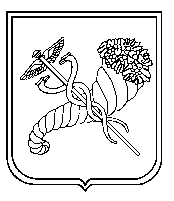 